avancez de 1 caseavancez de 1 caseavancez de 1 caseavancez de 1 caseavancez de 2 casesavancez de 2 casesavancez de 2 casesavancez de 2 casesavancez de 3 casesavancez de 3 casesavancez de 3 casesavancez de 3 casesreculez de 1 casereculez de 1 casereculez de 1 casereculez de 1 casereculez de 2 casesreculez de 2 casesreculez de 2 casesreculez de 2 casesreculez de 3 casesreculez de 3 casesreculez de 3 casesreculez de 3 casestraversez la Seine au numéro le plus procherendez-vous vers le Sacré-Coeurrendez-vous vers les Champs-Elysées rendez-vous à l’École Militairerendez-vous chez Napoléonrendez-vous vers au quartier chinoisrendez-vous à la Défenserendez-vous à la Bastillerendez-vous dans le 2 :ème arrondissement (au numéro le moins élevé)rendez-vous dans le 9 :ème arrondissement (au numéro le moins élevé)rendez-vous dans le 10 :ème arrondissement (au numéro le moins élevé)rendez-vous dans le 16 :ème arrondissement (au numéro le moins élevé)rendez-vous dans le 15 :ème arrondissement (au numéro le moins élevé)rendez-vous dans le 14 :ème arrondissement (au numéro le moins élevé)rendez-vous dans le 13 :ème arrondissement (au numéro le moins élevé)rendez-vous dans le 8 :ème arrondissement (au numéro le moins élevé)envoyez quelqu’un ici :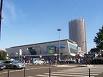 envoyez quelqu’un ici :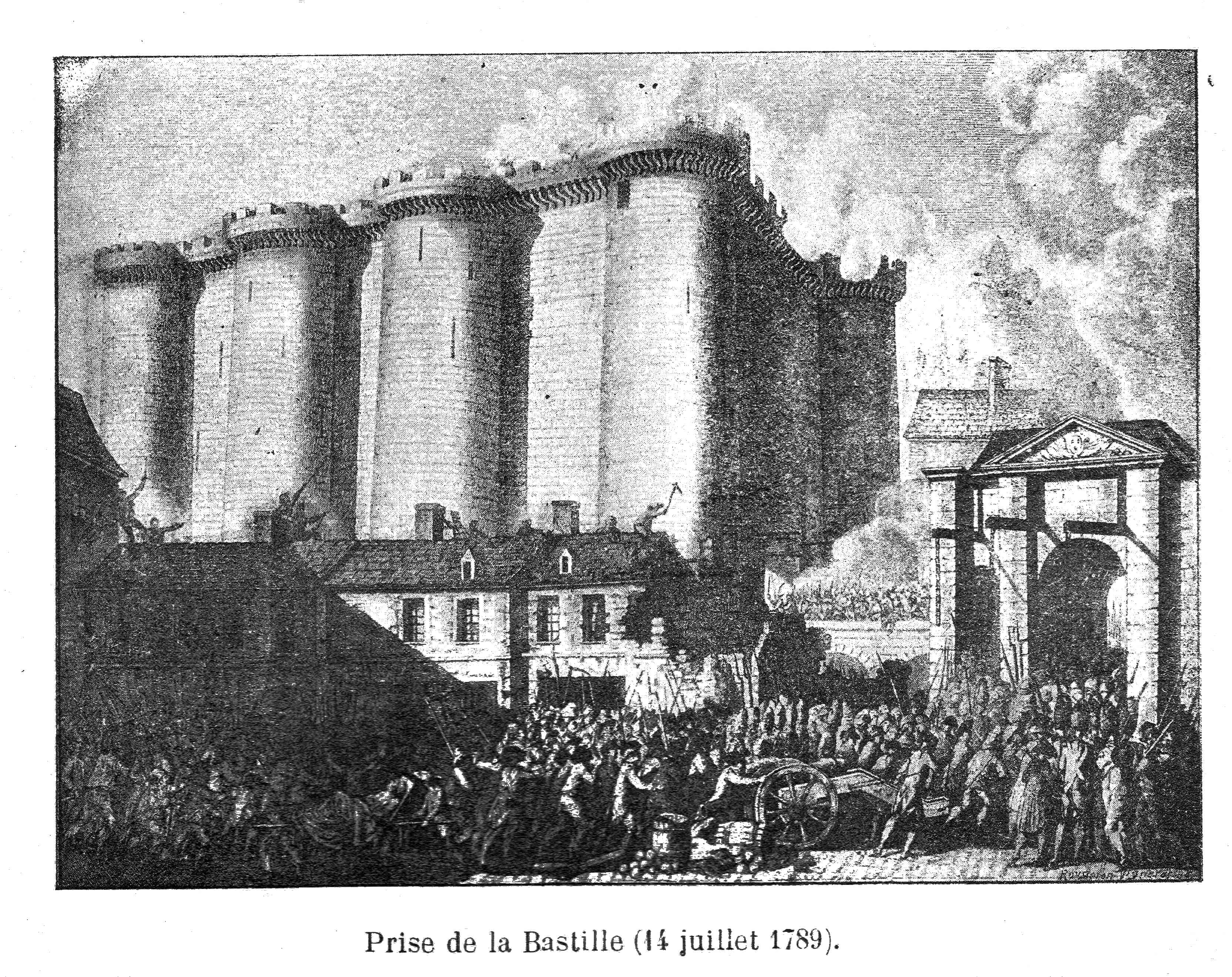 envoyez quelqu’un ici :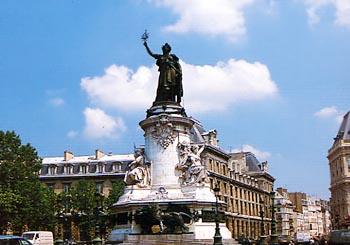 envoyez quelqu’un ici :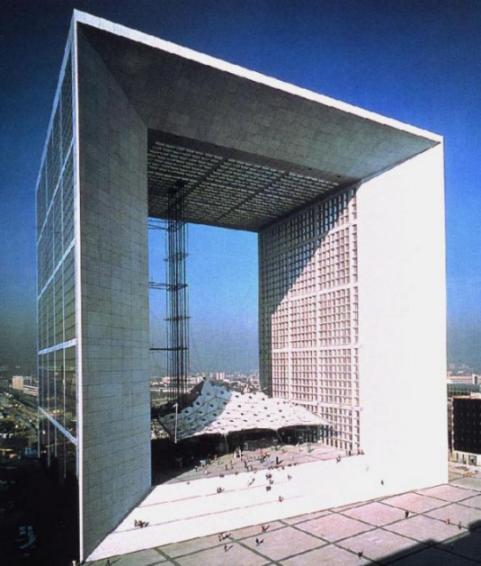 envoyez quelqu’un ici :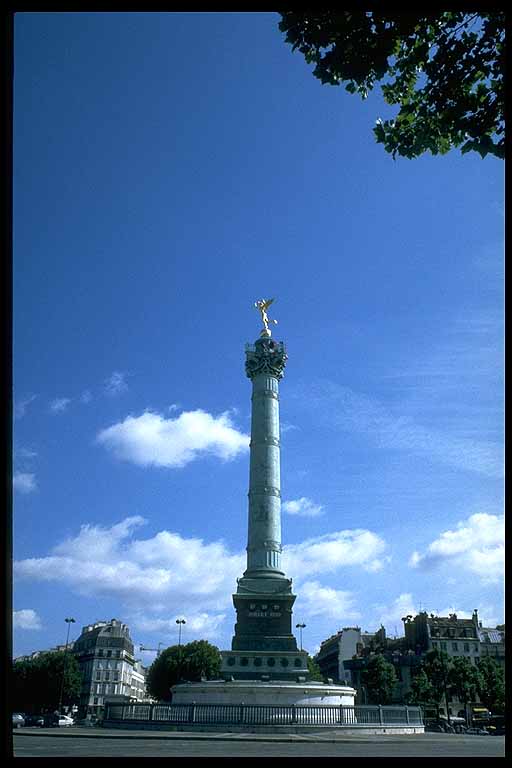 envoyez quelqu’un ici :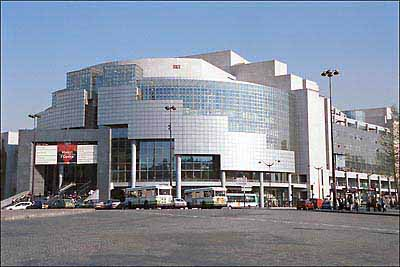 envoyez quelqu’un ici :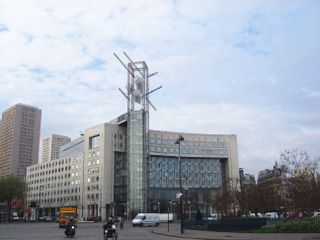 envoyez quelqu’un ici :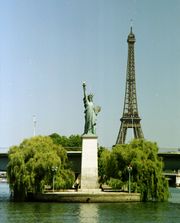 envoyez quelqu’un ici :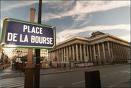 envoyez quelqu’un ici :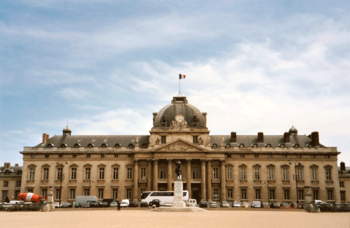 envoyez quelqu’un ici :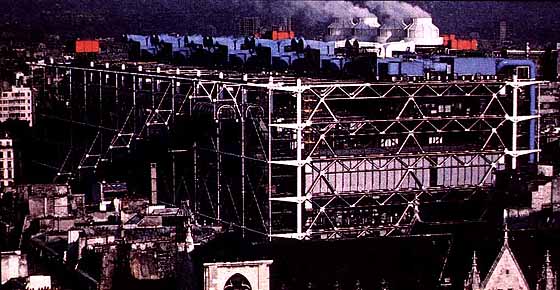 envoyez quelqu’un ici :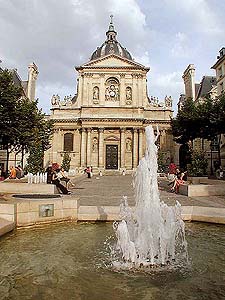 envoyez quelqu’un ici :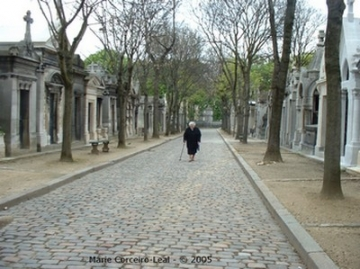 envoyez quelqu’un ici :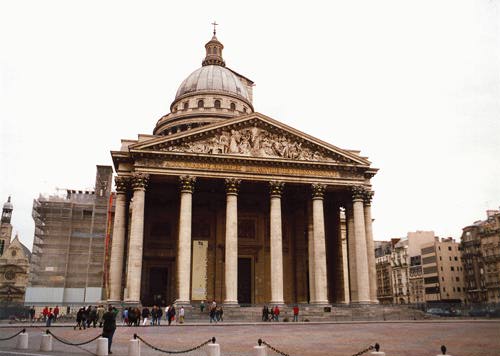 envoyez quelqu’un ici :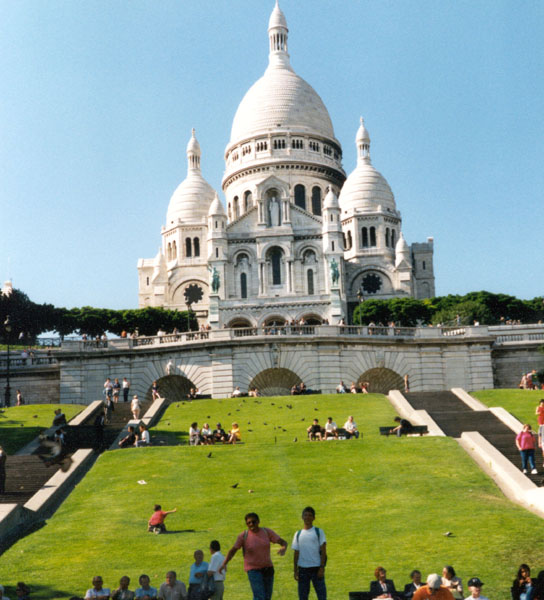 envoyez quelqu’un ici :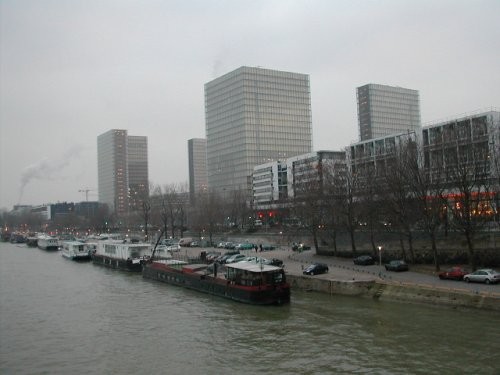 rejouezrejouezrejouezrejouezpassez un tourpassez un tourpassez un tourpassez un tourrejouezrejouezrejouezrejouezpassez un tourpassez un tourpassez un tourpassez un tourprenez une carte question suédoisprenez une carte question suédoisprenez une carte question suédoisprenez une carte question suédoisprenez une carte question suédoisprenez une carte question suédoisprenez une carte question suédoisprenez une carte question suédoisprenez une carte question françaisprenez une carte question françaisprenez une carte question françaisprenez une carte question françaisprenez une carte question françaisprenez une carte question françaisprenez une carte question françaisprenez une carte question françaisprenez une carte question expressionprenez une carte question expressionprenez une carte question expressionprenez une carte question expressionprenez une carte question expressionprenez une carte question expressionprenez une carte question expressionprenez une carte question expressionprenez une carte question jéopardyprenez une carte question jéopardyprenez une carte question jéopardyprenez une carte question jéopardy